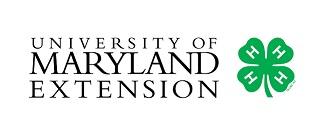 4-H Poultry ProjectDescribe the Life Skills you used and what you learned in relation to your project.Example Table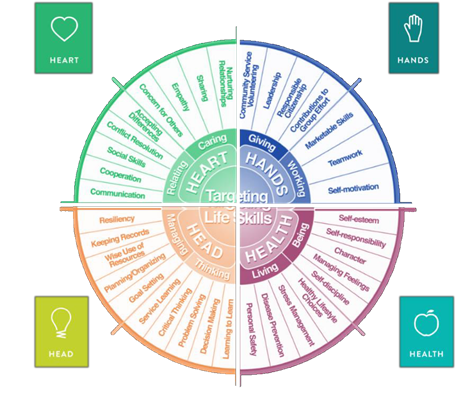 MARYLAND 4-H LARGE POULTRY PROJECT RECORDMARYLAND 4-H ANIMAL SCIENCE - POULTRY PROJECT RECORDName4-H AgePrimary Club NameYears in 4-HYears in this Project:I have completed this record and believe all information to be complete and accurate. (Print and sign/date.)____________________________       ________________    ___________________________         _______________Member’s Signature                             Date                           Parent’s Signature                              DateI have completed this record and believe all information to be complete and accurate. (Print and sign/date.)____________________________       ________________    ___________________________         _______________Member’s Signature                             Date                           Parent’s Signature                              DateI have completed this record and believe all information to be complete and accurate. (Print and sign/date.)____________________________       ________________    ___________________________         _______________Member’s Signature                             Date                           Parent’s Signature                              DateI have completed this record and believe all information to be complete and accurate. (Print and sign/date.)____________________________       ________________    ___________________________         _______________Member’s Signature                             Date                           Parent’s Signature                              DatePlease select your 4-H Project below: (check all that apply)Please select your 4-H Project below: (check all that apply)Please select your 4-H Project below: (check all that apply)Please select your 4-H Project below: (check all that apply)ChickensChickensGamebirds (quail, pigeons, guinea fowl, partridges, pheasants)Broiler/Roaster (Meat Production/Market)TurkeysEgg ProductionWaterfowl (ducks and geese)Fancy BirdsWhat goals did you set for your project this year and how did you achieve them?What were two things you learned from completing this project this year?What is one thing you would like to improve or do differently with your project next year?Life SkillsI used one or more of these Life Skills from the Targeting Life Skills WheelWhat I learned as a result of using this skill.HEADExample: Decision MakingI learned that I needed to be sure to budget my money when purchasing my rabbit projects so I would have enough to cover all of my expenses.HEARTExample: SharingI learned how to give younger 4-H members pointers on how to fit and show their animals properly.HANDExample: Healthy Life ChoicesI learned that animals don’t grow well unless they receive the proper food.HEALTHExample: Managing FeelingsI learned to control my feelings when I became frustrated that my pig would not cooperate to get loaded on the trailer.I used one or more of these Life Skills from the Targeting Life Skills WheelWhat I learned as a result of using this skill.HEADHEARTHANDHEALTHProject ActivitiesProject ActivitiesProject ActivitiesInclude: Field Trips. Skillathon, Judging, Workshops, Quality Assurance, Class Participation, etc.All project activities listed should be about this project area only.Include: Field Trips. Skillathon, Judging, Workshops, Quality Assurance, Class Participation, etc.All project activities listed should be about this project area only.Include: Field Trips. Skillathon, Judging, Workshops, Quality Assurance, Class Participation, etc.All project activities listed should be about this project area only.DateName of Activity/EventLocation(school, club, county, state, national, etc.)Project CommunicationsProject CommunicationsProject CommunicationsProject CommunicationsInclude: Speeches, Demonstrations, Visual Presentations, etc. All project communications listed should be about this project area only.Include: Speeches, Demonstrations, Visual Presentations, etc. All project communications listed should be about this project area only.Include: Speeches, Demonstrations, Visual Presentations, etc. All project communications listed should be about this project area only.Include: Speeches, Demonstrations, Visual Presentations, etc. All project communications listed should be about this project area only.DateType of CommunicationTitleLocation(school, club, county, state, national, etc.)Project ExhibitsProject ExhibitsProject ExhibitsProject ExhibitsInclude: Fair, Shows, Community Events, Contests, etc. All project exhibits listed should be for this project area only.Include: Fair, Shows, Community Events, Contests, etc. All project exhibits listed should be for this project area only.Include: Fair, Shows, Community Events, Contests, etc. All project exhibits listed should be for this project area only.Include: Fair, Shows, Community Events, Contests, etc. All project exhibits listed should be for this project area only.DateExhibit/ClassEvent/ActivityPlacingTable 1: Poultry InventoryTable 1: Poultry InventoryTable 1: Poultry InventoryTable 1: Poultry InventoryTable 1: Poultry InventoryTable 1: Poultry InventoryTable 1: Poultry InventoryTable 1: Poultry InventoryTable 1: Poultry InventoryAnimal Name/ Band Number or Lot NumberBreedColor/ VarietySexDate of HatchDate of Purchase (if applicable)Value at Beginning or Cost of PurchasedCurrent Status (Own, Sold, or Died)Value at EndTotalTotalTotalTotalTotalTotalTotal at Project EndTable 2: Breeding Information (only include those who are breeding age)Table 2: Breeding Information (only include those who are breeding age)Table 2: Breeding Information (only include those who are breeding age)Table 2: Breeding Information (only include those who are breeding age)Table 2: Breeding Information (only include those who are breeding age)Table 2: Breeding Information (only include those who are breeding age)Animal/Band NumberDate BredMale Used for BreedingDate Chicks HatchedNumber HatchedNumber RaisedTable 3: Incubation and Hatching Information Table 3: Incubation and Hatching Information Table 3: Incubation and Hatching Information Table 3: Incubation and Hatching Information Table 3: Incubation and Hatching Information Table 3: Incubation and Hatching Information Date Eggs SetNumber Eggs SetDate Chicks HatchedNumber HatchedNumber RaisedIncubation Method UsedTable 4: Feeding Information and ExpensesTable 4: Feeding Information and ExpensesTable 4: Feeding Information and ExpensesTable 4: Feeding Information and ExpensesDateType of FeedQuantity of Feed/DayCostTotal Feed CostTotal Feed CostTotal Feed CostTable 5: Health and Veterinary Record and ExpensesTable 5: Health and Veterinary Record and ExpensesTable 5: Health and Veterinary Record and ExpensesTable 5: Health and Veterinary Record and ExpensesTable 5: Health and Veterinary Record and ExpensesTable 5: Health and Veterinary Record and ExpensesTable 5: Health and Veterinary Record and Expenses(Vaccines, Blood Testing, Routine Checks, etc.)(Vaccines, Blood Testing, Routine Checks, etc.)(Vaccines, Blood Testing, Routine Checks, etc.)(Vaccines, Blood Testing, Routine Checks, etc.)(Vaccines, Blood Testing, Routine Checks, etc.)(Vaccines, Blood Testing, Routine Checks, etc.)(Vaccines, Blood Testing, Routine Checks, etc.)Date (s) TreatedReason for Treatment/VisitTreatmentNumber of Animals TreatedWithdrawal PeriodWithdrawal PeriodCostDaysDate completedTotal Health and Veterinary CostsTotal Health and Veterinary CostsTotal Health and Veterinary CostsTotal Health and Veterinary CostsTotal Health and Veterinary CostsTotal Health and Veterinary CostsTable 6: All Other ExpensesTable 6: All Other ExpensesTable 6: All Other ExpensesIncludes: Equipment, Supplies, Processing, etc.Includes: Equipment, Supplies, Processing, etc.Includes: Equipment, Supplies, Processing, etc.DateDescription of Item or ExpenseCostTotal of All Other ExpensesTotal of All Other ExpensesTable 7: Egg ProductionTable 7: Egg ProductionTable 7: Egg ProductionTable 7: Egg ProductionTable 7: Egg ProductionTable 7: Egg ProductionTable 7: Egg ProductionTable 7: Egg ProductionWeekNumber of Eggs ProducedVariety of EggsValue of Eggs ProducedWeekNumber of Eggs ProducedVariety of EggsValue of Eggs ProducedTotal Value of Egg SalesTotal Value of Egg SalesTotal Value of Egg SalesTotal Value of Egg SalesTotal Value of Egg SalesTotal Value of Egg SalesTable 8: Poultry and Meat SalesTable 8: Poultry and Meat SalesTable 8: Poultry and Meat SalesTable 8: Poultry and Meat SalesDateNumber Sold (Birds or Pounds)Type Sold (Live Poultry, Meat)ValueTotal Value of Poultry and Meat SalesTotal Value of Poultry and Meat SalesTotal Value of Poultry and Meat SalesFinancial Summary: Please make sure to use the above totals.Determine how much money you made or lost on your project animals. You can determine your profit/loss by:Financial Summary: Please make sure to use the above totals.Determine how much money you made or lost on your project animals. You can determine your profit/loss by:Financial Summary: Please make sure to use the above totals.Determine how much money you made or lost on your project animals. You can determine your profit/loss by:IncomeValue of Animals on Hand at the End of the Project (Table 1)$Money Received from Sale of Eggs (Table 7)$Money Received from Sale of Live Poultry or Meat (Table 8)Total Income (A)$ExpensesTotal Value of Animals on Hand and Purchased (Table 1)$Feed Expenses (Table 4)$Health and Veterinary Expenses (Table 5)$All Other Expenses (Table 6)$Total Expenses (B)$TotalSubtract B from A to get total$ (Profit or loss)